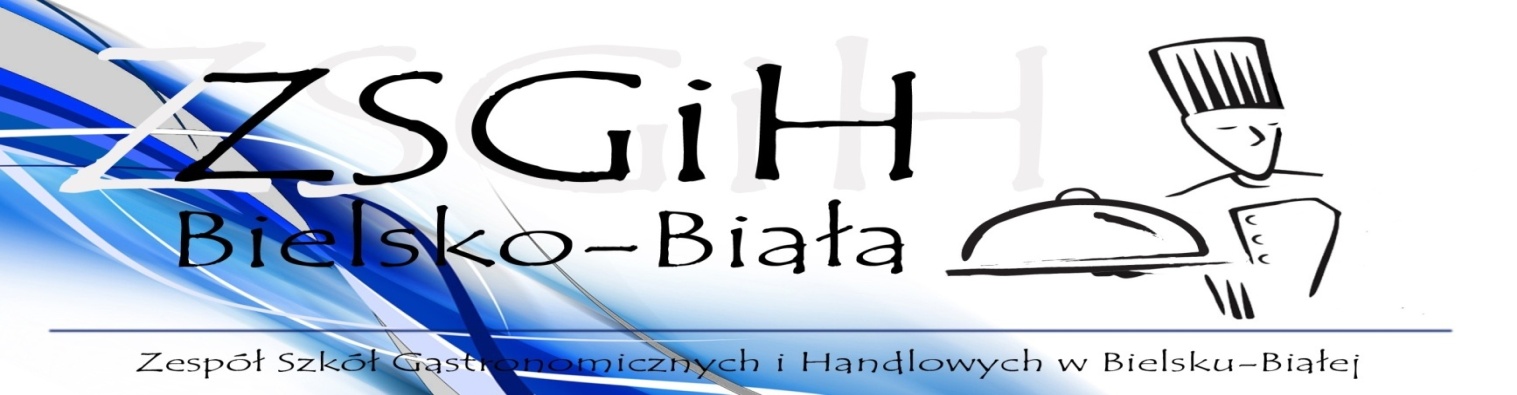 JadłospisZ przyczyn nie przewidzianych jadłospis może ulec zmianie. SKŁAD SUROWCOWY POTRAW DOSTĘPNY U ZLECENIODAWCY.Daniegram.poniedziałek01-01-2024poniedziałek01-01-2024poniedziałek01-01-2024wtorek02-01- 2024Zupa pomidorowa z ryżem(seler gluten,mleko)350wtorek02-01- 2024Makaron z serem na słodko( jaja,gluten)100wtorek02-01- 2024Kompot z owocami niskosłodzony200wtorek02-01- 2024wtorek02-01- 2024Środa03-01-2024Krupnik zabielany (seler,gluten,mleko)350Środa03-01-2024Kotlet schabowy (gluten, jaja)100Środa03-01-2024ziemniaki150Środa03-01-2024Fasolka szparagowa na ciepło100Środa03-01-2024Kompot z owocami niskosłodzony200Czwartek04-01-2024Krem z ziemniaków z grzankami (seler,gluten,mleko)350Czwartek04-01-2024Gołąbki z ryżem i mięsem (gluten. )1sztCzwartek04-01-2024Sos pomidorowy(gluten, mleko)100ziemniaki150Kompot z owocami niskosłodzony200Piątek05-01-2023Zupa pieczarkowa z ziemniakami (gluten,seler. mleko)350Piątek05-01-2023Racuszki z jabłkami(gluten.  jaja,mleko)300Piątek05-01-2023Kompot z owocami niskosłodzony200Piątek05-01-2023jogurt1szt